Thomson Nom :thomson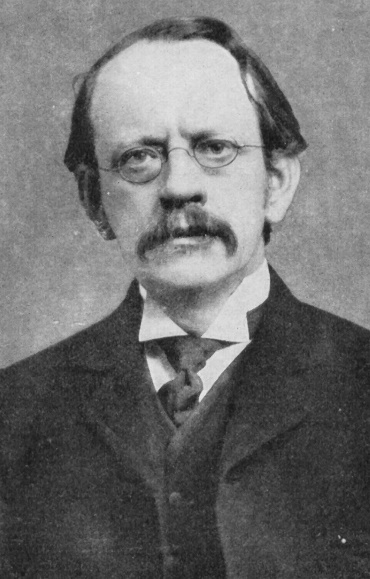 Nom complet : joseph john thomson Nationalité : britanique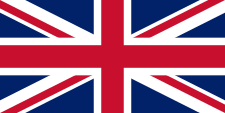 Période de temps :né le 1856 et décède le 1940Découverte :Électrostatique présence de charge + (protons) et – (électrons)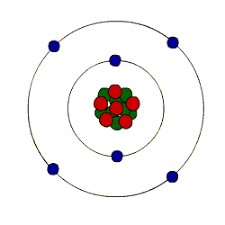 